Gobierno Municipal El Salto 2018-2021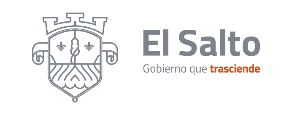 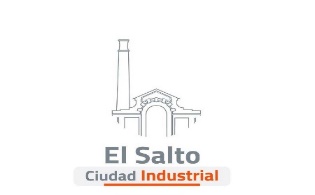 Resumen de informe agosto 2021DIRECCIÓN DE ASEO PÚBLICODIRECCIÓN DE ASEO PÚBLICOACTIVIDADRESULTADORutas cubiertas por ECO 5333 rutas atendidasRutas no cubiertas por ECO 5 72Toneladas de basura recolectada por ECO 53,854.83Rutas cubiertas por el Ayuntamiento176Toneladas de basura recolectada por el Ayuntamiento1,399.31Atenciones a tianguis81Limpieza en plazas publicas26Limpieza en vía publica484Reportes ciudadanos atendidos38Atenciones a escuelas0